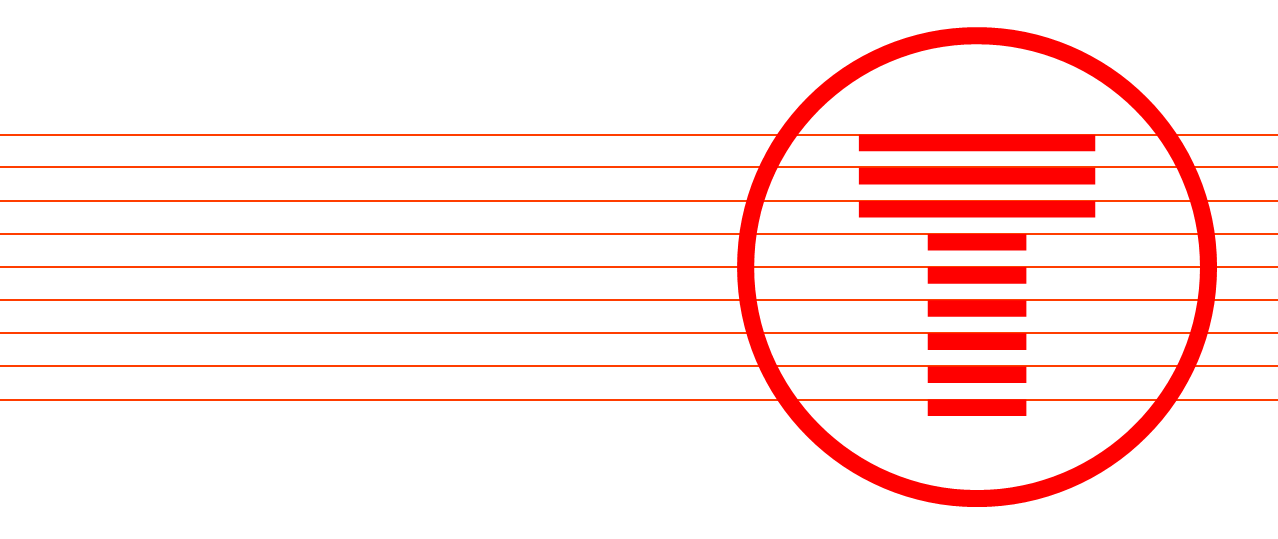 Cyfarfu’r fforwm ar 28 Mawrth 2022, 11:01 – 11:55 (drwy Microsoft Teams)Yn bresennol Aelodau’r Fforwm Trafnidiaeth Cymru Agenda Cyflwyniadau Elise Jackson, Swyddog Ymgysylltu â’r Gymuned, Gogledd Cymru (Cadeirydd), Trafnidiaeth CymruGwnaeth Elise Jackson groesawu pawb i’r fforwm ac atgoffa’r aelodau y bydd cyfle i ofyn cwestiynau ar ôl pob cyflwyniad. Dywedodd Elise y byddai’r cyfarfod yn cael ei recordio. Nid oedd gwrthwynebiad i hyn.Coed Cymunedol
Louise Moon, Rheolwr Rhaglen Datblygu Cynaliadwy TrC (Trafnidiaeth Cymru) ac Elise Jackson, Swyddog Ymgysylltu â’r Gymuned TrCCyflwynodd Louise Moon aelodau’r fforwm i Coed Cymunedol/Community Woodlands, sef prosiect partneriaeth gymunedol y mae TrC (Trafnidiaeth Cymru) yn ei gynnal gydag un ar ddeg o bartneriaid i greu, gwella a chynnal naw safle coetir ledled Cymru a ariennir gan Gronfa Dreftadaeth y Loteri Genedlaethol. Mae TrC wedi cael £100,000 tuag at weithio gydag 11 o grwpiau mewn 9 cymuned ledled Cymru. Byddwn yn plannu dros 36,000 metr sgwâr ac yn rheoli’r coetir presennol dros 630,000 metr sgwâr. Bydd coed newydd yn canolbwyntio ar gymysgedd o rywogaethau brodorol a byddant yn cael eu plannu mewn ardaloedd newydd ac o fewn ac ochr yn ochr â choetiroedd sydd eisoes yn bodoli, er mwyn gwella cysylltedd ac iechyd coetiroedd. Bydd y gwaith cynnal a chadw’n cynnwys adfer a chreu llwybrau, gwella hygyrchedd, a chyflwyno marciau ffordd, ffensys ac arwyddion. Rhoddodd Elise Jackson fanylion am bob un o’r pum prosiect yng Ngogledd Cymru. Bydd y cyntaf o’r rhain yn golygu y bydd cyngor tref Pwllheli yn adfywio maes parcio segur ac yn ei drawsnewid yn goetir cymunedol newydd. Mae’r maes parcio yn y warchodfa natur yng nghanol Pwllheli ac mae tua hanner erw o faint. Bydd y prosiect cyffrous hwn yn galluogi’r cyngor i gael gwared ar y maes parcio a chreu coetir yn ei le, gan wella’r ardal leol a gwella bioamrywiaeth a llesiant yn yr ardal. Y nod yw cynyddu gwirfoddoli a, thrwy hyn, ddysgu am fyd natur a’i fanteision i lesiant. Mae natur, yr amgylchedd a dysgu sgiliau newydd yn gallu dod â phobl ynghyd, ac mae TrC yn gobeithio y bydd y prosiect yn ennyn hyder a balchder yn y gymuned.Bydd TrC hefyd yn plannu cant o goed brodorol newydd i lenwi’r coetir ym Mhlas Glyn-y-Weddw fel rhan o’r prosiect. Mae’r prosiect hefyd yn ceisio recriwtio gwirfoddolwyr er mwyn helpu i reoli'r coetir. A bydd llawer o gyfleoedd i’r gymuned gymryd rhan. Bydd rhaglen o waith cynnal a chadw a gwella coetiroedd hefyd yn cael ei chynnal i wella bioamrywiaeth coetiroedd a chyfleoedd llesiant i ymwelwyr ac i bobl leol. Mae cyflwyno bywyd newydd i’r coetir drwy blannu coed ifanc yn hanfodol ar gyfer ei fioamrywiaeth a mwynhad y cyhoedd o’r llwybrau cerdded sy’n arwain drwy’r safle 14 erw. Bydd rhan o Abergele hefyd yn cael budd o genhadaeth amgylcheddol Trafnidiaeth Cymru. Rydym yn creu coridor gwyrdd sy’n cysylltu coetiroedd yn Abergele â Llwybr Arfordir Cymru. Gan weithio gyda Chyngor Tref Abergele, bydd y coridor gwyrdd yn cynnwys taith natur. Mae’r Cyngor Tref yn gobeithio y bydd y prosiect yn helpu i gyflawni nodau hirdymor yn Abergele, gan gryfhau cysylltiadau ar draws y dref, gan greu llwybr gwyrdd i drigolion ac ymwelwyr archwilio popeth sydd gan Abergele i’w gynnig. Bydd y prosiect yn helpu i gyflawni amcanion allweddol ‘Cynllun Bro’ y dref a bydd yn cael effaith wych ar y nodau o ran bioamrywiaeth, mynediad, llesiant a diwylliant. Ac yn Little Fawnog, Wrecsam a Phen-y-ffordd, bydd TrC yn creu llwybrau hygyrch newydd a gwelliannau i’r coetiroedd. Mae'r Cwmni Buddiannau Cymunedol Woodsworks yn gweithio gyda Chyngor Cymuned Offa a Chyngor Cymuned Pen-y-ffordd. Rydym yn gweithio i wneud y coetiroedd yn Wrecsam yn fwy hygyrch, gyda llwybrau wedi’u hadfer a gwaith cynnal a chadw hanfodol. Bydd ardal natur Pen-y-ffordd yn cael budd o gael gwared ar isdyfiant er mwyn gallu plannu coed brodorol gan greu coetir newydd yn yr ardal drefol hon yn Sir y Fflint.Roddodd Louise grynodeb o amserlen y prosiect, ac mae'r prosiect bellach wedi dechrau a bydd yn parhau tan fis Chwefror 2023. Yn y gwanwyn, byddwn yn cynnal rhai digwyddiadau cymunedol er mwyn tynnu sylw at y safleoedd. Byddwn yn rhannu’r canlyniadau monitro a gwerthuso ag aelodau’r fforwm ar ôl i'r prosiectau gael eu cwblhau. Gwnaeth Michele Clarke o’r Gymdeithas Cludiant Cymunedol longyfarch TrC ar wneud gorsafoedd yn fwy gwyrdd, sy'n creu awyrgylch croesawgar pan fydd pobl yn cyrraedd. Holodd Michele am hirhoedledd prosiect Coed Cymunedol, o ran presgripsiynu cymdeithasol gwyrdd. Gofynnodd a yw’r prosiectau hyn yn rhoi cyfleoedd ar gyfer gwirfoddoli a allai gael effaith gadarnhaol ar iechyd meddwl a llesiant pobl? Soniodd y gall pobl sydd heb gludiant golli cyfleoedd i wirfoddoli. Nododd hefyd y gall y Gymdeithas Cludiant Cymunedol gefnogi gwirfoddolwyr gyda hyn o bosibl. Roedd Louise Moon yn falch o gadarnhau y byddai TrC yn fwy na pharod i gysylltu â Michele ynglŷn â’r syniad hwn. Ategodd Elise Jackson hyn. Gwaith Adfer Traphont Abermaw
Ben Perkins, Rheolwr Prosiect y Cynllun, Network RailRhoddodd Ben Perkins drosolwg o’r gwaith i adfer Traphont Abermaw sydd wrthi'n mynd rhagddo ac sydd i ddod yn y dyfodol. Rhoddodd drosolwg o’r prosiect sy'n cysylltu trefi Abermaw a Fairbourne. Mae gan y bont statws rhestredig Gradd II, a hon yw’r unig bont bren fawr sy’n dal i gael ei defnyddio. Dechreuodd y gwaith yn ystod haf 2020 pan gafodd y trac ei gau am 16 diwrnod, a dechreuodd yr ail gam yn ystod haf 2021 pan gafodd y trac ei gau am 15 wythnos. Cafodd llawer iawn o elfennau pren a dur eu disodli yn ystod ail gam y prosiect. Gosodwyd cledrau newydd yn ogystal â ffordd gerdded newydd. Mae’r cam pren wedi cael cryn dipyn o gydnabyddiaeth ac wedi cael ei enwebu am wobrau adeiladu a chadwraeth. Mae’r adborth wedi bod yn gadarnhaol, mae’r bont yn fwy diogel i’r cyhoedd a, diolch i’r buddsoddiad hirdymor, ychydig iawn o darfu a ddylai gael ei achosi o hyn ymlaen. Hefyd, mae llawer iawn o waith ymgysylltu ag elusennau a’r gymuned wedi cael ei wneud yn yr ardal, er mwyn codi ymwybyddiaeth a chefnogi’r gymuned. Yn y rhan fetelig, caiff darnau newydd eu gosod ar sail tebyg am debyg, gan gadw’r elfennau hanesyddol.  O ganlyniad i’r gwersi a ddysgwyd ar y cam pren, caiff y gwaith ei wneud yn gyflymach ac yn fwy diogel. Rhannodd Ben animeiddiad fideo o’r gwaith sydd wedi’i gynllunio ar gyfer 2023.Agorodd Ben y llawr i gwestiynau. Holodd Ian Nealist am effaith y gwaith ar y bont droed fel rhan o lwybr arfordir Cymru gyfan. Yr ateb oedd y bydd y bont droed ar gau tra bydd y gwaith yn cael ei wneud. Bydd y canllaw yn cael ei ddisodli gan un sy’n fwy cydnaws â’r un gwreiddiol. Gofynnodd Ian a fyddai Network Rail yn cysylltu â’r gwahanol gymdeithasau twristiaid a cherddwyr er mwyn rhannu gwybodaeth am gau ac ailagor y bont droed ac, os felly, sut y byddai’n gwneud hynny. Nodwyd y bu cyswllt cyson wedi bod ag awdurdodau lleol a grwpiau cerdded a cherddwyr yn yr ardal, yn enwedig ynglŷn â’r digwyddiad cerdded poblogaidd ym mis Medi. Avanti West Coast
Nick Smith, Rheolwr Twf Rhanbarthol Rhoddodd Nick Smith drosolwg o ddiweddariad Busnes a Gwasanaeth Avanti West Coast a manylion am gynllun adfer Avanti. Dechreuodd Nick drwy ddweud bod y cwmni'n gwybod nad yw’r gwasanaethau wedi bod yn wych dros yr ychydig fisoedd diwethaf, a’i bod yn flin ganddo am yr anghyfleuster a’r tarfu y mae hyn wedi'u hachosi i deithwyr ym mhob rhan o’r rhwydwaith. Mae hon yn sefyllfa sy'n effeithio ar y diwydiant rheilffyrdd cyfan ac mae’r cwmni'n ymddiheuro am ei ran yn hynny. Ond mae’n bwriadu gwella, ac mae ganddo gynllun adfer. Mae’r cynllun yn egluro’r rhesymau dros y sefyllfa bresennol a'r hyn y mae’r cwmni'n bwriadu ei wneud i gynyddu a gwella gwasanaethau er mwyn rhoi mwy o sicrwydd i gwsmeriaid. Ac mae ganddo gynlluniau i ychwanegu mwy o drenau at amserlen Gogledd Cymru. Bu sôn yn y wasg am weithio ar ddiwrnodau gorffwys a goramser. Bydd yr amserlen yn y dyfodol yn cael ei chyflawni heb ddibynnu ar oramser fel sydd wedi bod yn digwydd yn hanesyddol. Oherwydd y sefyllfa ehangach o ran gweithredu diwydiannol, rydym wedi gweld lleihad yn nifer y gyrwyr sy’n cynnig eu hunain i weithio goramser, ac mae hyn wedi effeithio ar wasanaethau. O ganlyniad i’r rhaglen hyfforddi, bydd tua chant o yrwyr newydd yn ymuno â’r busnes, felly bydd digon o yrwyr ar gyfer y dyfodol. Mae Avanti yn ystyried sut i redeg rhwydwaith saith diwrnod heb ddibynnu ar oramser. Nododd Nick fod y cwmni'n anfon cylchlythyrau rheolaidd at randdeiliaid a bod toreth o wybodaeth am amserlenni ac ati ar ei wefan, ei sianeli cyfryngau cymdeithasol a’r ap. Mae Transport Focus yn gweithredu fel cyfaill beirniadol yn hyn o beth hefyd.Nododd Nick na fydd newid i’r amserlen yng Ngogledd Cymru yn benodol rhwng nawr a mis Rhagfyr. Hynny yw, un gwasanaeth uniongyrchol o Lundain i Gaergybi tan 11 Rhagfyr. O 11 Rhagfyr ymlaen, bydd dwy ran o dair o’r gwasanaethau rhwng Llundain a Chaer yn cael eu hadfer. Adfer tua 90% drwy wasanaethau rhwng Llundain a Gogledd Cymru. Bydd gwelliannau ar benwythnosau er mwyn mynd i’r afael â’r galw am deithio hamdden. A gwasanaethau hwyrach a chynharach o Lundain i Gaergybi hefyd. Mae rhai o’r newidiadau hyn bellach yn dechrau ymddangos ar wefannau cynllunio teithiau amrywiol. Mae’r gwaith o adfer holl lwybrau Avanti West Coast wedi cyrraedd 66% o’r lefel sylfaen cyn Covid ar hyn o bryd, a llwybr Caergybi yw’r llwybr sydd wedi’i adfer leiaf, ar 45%. Dim ond 7% o’r capasiti cadwadwy cyfredol sydd ar gael i’w drefnu dros y mis nesaf sy’n cael ei ddefnyddio – nid yw hyn yn awgrymu bod galw cyfyngedig ar y llwybr. Mae Avanti yn gwerthfawrogi nad yw’r galw’n cynrychioli’r metrig delfrydol ar gyfer Gogledd Cymru o bosibl, a dyna pam mae wedi bwriadu cynyddu gwasanaethau ar gyfer teithio hamdden ar benwythnosau, gyda threnau cynnar a hwyr – yn ogystal â chynyddu lefelau gwasanaeth drwy gydol yr wythnos. Wrth i'r cwmni adfer, bydd angen i’r ffocws blaenoriaeth gyfateb i’r galw a’r adnoddau – i fod yn weithredwr effeithlon. Rhoddodd Nick sicrwydd i’r fforwm bod Avanti yn rhannu’r amcan cyffredin o gael mwy o drenau pan fydd yn hyderus y gellir eu rhedeg yn ddibynadwy. Partneriaeth â TrC (Trafnidiaeth Cymru) – rydym wedi cytuno ar ddatganiad gweledigaeth ar y cyd, ac wedi nodi rhai o’r prif flaenoriaethau cydweithio rydyn ni’n gweithio arnyn nhw ar hyn o bryd. Mae’n buddsoddi hyd at £244,000 i adnewyddu swyddfeydd yn Stena House yng Nghaergybi a fydd yn gartref newydd i’n timau ar y trenau. Mae hyn yn ychwanegol at y depo gyrwyr a agorodd y llynedd sy'n golygu bod 15 o yrwyr wedi’u lleoli yn yr orsaf erbyn hyn. Gweithio gyda thîm Go North Wales i gydweithio ar weithgareddau marchnata i ddenu teithwyr hamdden i’r rhanbarth drwy’r rheilffyrdd. Parhau i fuddsoddi mewn prosiectau cymunedol – mae Cronfa Gymunedol yr Orsaf wedi galluogi a hwyluso cydweithio rhwng Heddlu Trafnidiaeth Prydain, staff yng Ngorsaf Caergybi a phobl ifanc o ysgol uwchradd leol – 5 darn o waith celf a wnaed ar gyfrifiadur ar gyfer Platfform 2. Bydd trenau dau-fodd Hitachi Class 805 yn cael eu defnyddio ar lwybr Gogledd Cymru yn 2023 – sy'n fwy gwyrdd ac a fydd yn arwain at fanteision ychwanegol i deithwyr.Roedd Philip yn falch o weld y bartneriaeth yn gweithio gyda Go North Wales, ac mae datblygu twristiaeth a theithio hamdden yn un o flaenoriaethau Partneriaeth Arfordir y Gorllewin. Cyfeiriodd Nick at y lleihad yn nifer y seddi a gaiff eu cadw. A fyddai'r ffaith bod llawer o’r rhain yn gysylltiedig â thocynnau a brynir ymlaen llaw wedi effeithio ar hynny? Dywedodd Nick fod anghysondeb gan nad yw rhai tocynnau ymlaen llaw wedi bod ar gael tan yn weddol hwyr yn y dydd. Yn hanesyddol, gellid cadw sedd ymlaen llaw ar gyfer y cyfnod rhwng y newidiadau i’r amserlen bob dwy flynedd. Mae’r problemau a gafwyd dros y flwyddyn neu ddwy ddiwethaf wedi golygu llawer o newidiadau i amserlenni, ac mae hyn, ynghyd â gwaith peirianyddol, wedi effeithio ar archebion ymlaen llaw. Ni fydd cynllunwyr teithiau yn dangos tocynnau ymlaen llaw oherwydd hyn yn ogystal â’r adnoddau sydd eu hangen er mwyn i amserlenni allu mynd yn fyw. Mae hyn wedi achosi anghysondeb yn y data.Holodd Ann am newidiadau i’r amserlen, p’un a yw Avanti yn cysylltu â fferïau Caergybi ac am y cynnydd arfaethedig mewn gwasanaethau i Amwythig?Dywedodd Nick fod y gwasanaethau yr un fath yn fras, ond heb wybod amseroedd y fferïau ni allai ddweud a oeddent yn cyd-fynd â'i gilydd ai peidio. Mae hyn yn rhywbeth y gall Avanti geisio ei wneud yn y dyfodol pan fydd pethau wedi sefydlogi unwaith eto. Bydd hyn yn digwydd gyda chysylltiadau bysiau hefyd.O ran Amwythig, mae trafodaethau’n cael eu cynnal gyda West Midlands Trains ynghylch y ffordd orau o wasanaethu Amwythig a’r cymysgedd gorau o wasanaethau. Mae’r trafodaethau hyn yn dal i fynd rhagddynt felly ni fydd cynyddiadau ychwanegol ar hyn o bryd. Nododd Ann mai trên o Lundain sydd wedi’i gynllunio ar gyfer twf yw trên Avanti, a'i bod yn pryderu nad yw West Midlands yn bwriadu cynyddu’r gwasanaethau hynny. Atebodd Nick fod hyn i gyd yn cael ei ystyried yn ei gyfanrwydd ac fel materion unigol. Mae cymaint wedi digwydd dros y 18 mis diwethaf fel y bu llawer i’w ystyried.Nododd Ian fod Avanti mewn sefyllfa adfer ar hyn o bryd ond ei bod yn well cymharu’r gwasanaeth o Lundain i Ogledd Cymru â’r gwasanaeth o Lundain i Penzance. Gofynnodd beth oedd dyheadau Avanti yn y tymor hir er mwyn cyrraedd y lefel gwasanaeth uchel honno? Dywedodd Nick fod y cwmni am i bawb gael y profiad gorau ar ei drenau. Mae’n awyddus i gyrraedd sefyllfa lle y bydd ganddo’r staff priodol i sicrhau bod trenau ar amser, nad oes trenau'n cael eu canslo, bod siop ar y trên, bod modd archebu o'r sedd a bod modd derbyn cerdyn neu arian parod. Ie, y dyhead yw cael y gwasanaeth gorau, ac mae Avanti yn adeiladu tuag at hynny. Fel gweithredwr intercity pellter hir, mae Avanti yn cydnabod bod pobl yn gwario llawer o arian ac yn treulio llawer o amser ar ein gwasanaethau ac rydym am roi’r gwasanaeth gorau posibl iddynt.Diwedd y Fforwm / Arolwg Rhanddeiliaid Y Fforwm Rhanddeiliaid Rhanbarthol Nesaf Bydd Fforwm Rhanddeiliaid Rhanbarthol nesaf Gogledd a Chanolbarth Cymru yn cael ei gynnal ar 14 Rhagfyr 2022. Bydd y cyfarfod yn cael ei gynnal ar-lein ar lwyfan Microsoft Teams rhwng 09:30 a 12:00. Ian NellistSimon Roberts Josie RayworthMichelle ClarkeBen PerkinsSian JonesNick SmithJoe HodgkinsonCeri HansonDaniel EdwardsHaf JonesPhilip Evans Clare BrittonJosie RayworthCeri HansonAndrew SaundersJonesTrafnidiaeth IntegredigAnn EliasGareth YatesLaura James-Mowbray Harry-Joe GallimoreHelen HodgsonElise JacksonSwyddog Ymgysylltu â’r Gymuned – Gogledd a Chanolbarth Cymru (Cadeirydd)Louise MoonRheolwr Rhaglen Datblygu CynaliadwyJessica ClementRheolwr Rhanddeiliaid – De-ddwyrain CymruLowri JoycePennaeth Cymunedol ac Ymgysylltu â Rhanddeiliaid Gail JonesRheolwr Rhanddeiliaid – Gogledd a Chanolbarth CymruLaura KendrickPartner Busnes Cyfathrebu – Gogledd CymruLewis BrencherCyfarwyddwr Cyfathrebu ac Ymgysylltu 